Pendant des siècles les talents d’une femme peintre, non seulement ne sont pas reconnus, mais sont mal vus.Voici un exemple :                         Constance Mayer-Lamartinière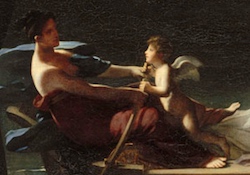 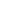 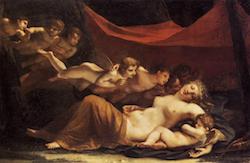 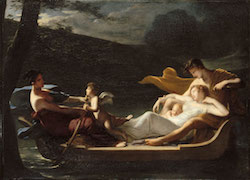 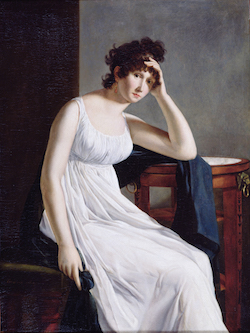 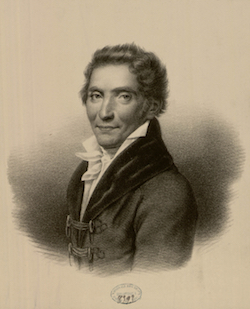 